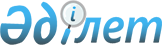 О признании утратившим силу решения Кербулакского районного маслихата от 27 октября 2016 года № 09-56 "Об утверждении Правил выдачи служебного удостоверения аппарата Кербулакского районного маслихата и его описания"Решение Кербулакского районного маслихата Алматинской области от 27 июля 2020 года № 59-346. Зарегистрировано Департаментом юстиции Алматинской области 30 июля 2020 года № 5572
      В соответствии со статьей 27 Закона Республики Казахстан от 6 апреля 2016 года "О правовых актах", Кербулакский районный маслихат РЕШИЛ:
      1. Признать утратившим силу решения Кербулакского районного маслихата "Об утверждении Правил выдачи служебного удостоверения аппарата Кербулакского районного маслихата и его описания" от 27 октября 2016 года № 09-56 (зарегистрирован в Реестре государственной регистрации нормативных правовых актов № 4028, опубликован 23 декабря 2016 года в информационно-правовой системе "Әділет").
      2. Контроль за исполнением настоящего решения возложить на руководителя аппарата Кербулакского районного маслихата Ракимбекову Гулмире Абдигалиевне.
      3. Настоящее решение вступает в силу со дня государственной регистрации в органах юстиции и вводится в действие со дня его первого официального опубликования.
					© 2012. РГП на ПХВ «Институт законодательства и правовой информации Республики Казахстан» Министерства юстиции Республики Казахстан
				
      Председатель сессии Кербулакского

      районного маслихата

Ж. Жумажанов

      Секретарь Кербулакского

      районного маслихата

Б. Рысбеков
